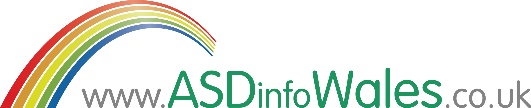 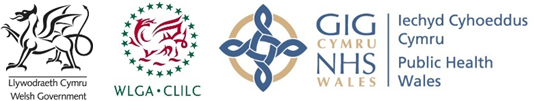 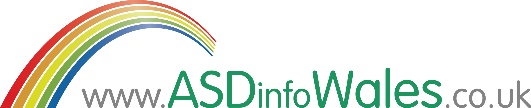 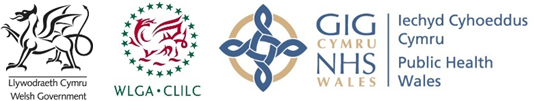 Risk Factors Associated with Prevalence of AutismThe following conditions would suggest that the child/young person may have a higher risk of having autistic spectrum disorder:A sibling with autismBirth defects associated with central nervous system malformation and/or dysfunction, including cerebral palsyGestational age less than 35 weeksParental schizophrenia-like psychosis or affective disorderMaternal use of sodium valproate in pregnancyIntellectual disabilityNeonatal encephalopathy or epileptic encephalopathy, including infantile spasmsChromosomal disorders such as Down's syndromeGenetic disorders such as fragile XMuscular dystrophyNeurofibromatosisTuberous sclerosisTaken from NICE Guideline CG128, Autism in under 19s: recognition, referral and diagnosis. [Link: http://www.nice.org.uk/guidance/cg128/chapter/1-recommendations]